Окружной конкурс методических разработок учителей начальных классов «Методическая разработка 2018»Номинация «Открытое мероприятие для педагогов»«Взаимодействие с родителями»Трифонова Елена Николаевна                                                               учитель начальных классов                                                           ГБОУ СОШ с.Георгиевка20182Содержание                                        стр.1.Цель и задачи                                                                     32. Вступление                                                                       4                       3. Разминка                                                                           54. Решение педагогических ситуаций                                65. Обучающая часть                                                             7 – 86. Тест «Общение с родителями»                                       9 – 127. Творческая часть                                                              138. Подведение итогов. Рефлексия.                                     149. Список используемой литературы                                 1510. Приложение                                                                    163  Цель: - формирование умений поиска оптимальных путей решения    конфликтов    Задачи:      - отработка  на  практике дифференцированного подхода к    организации  работы  с  родителями - поиск  новых  способов  поведения  в контактах  с  родителями,    - приобретение  опыта  совместной  работы педагогического         коллективаФорма проведения: деловая играТехническое оснащение: ноутбук, интерактивная доска, карточки педагогических ситуаций, фишки двух цветов для распределения по командам4ВступлениеРодители и педагоги – две мощнейшие силы в процессе становления личности каждого человека, роль которых невозможно преувеличить. Современный учитель, обучающий и воспитывающий школьников, наряду с родителями, становится очень значимым взрослым для ребенка, поэтому от его умения взаимодействовать с семьей учащегося во многом зависит эффективность формирования личности ученика.5Для проведения игры педагоги делятся на 2 командыЗа каждую часть игры командам будут выставляться баллы. Регламент этапа –5 минут.Начнем нашу игру с названия команд (предложить на листе нарисовать смайлик настроения до начала игры)1 часть - «Разминка»Вопросы раздаются всем участникам, ответы принимаются по очереди.Если  участник  затрудняется  с  ответом,    просит  поддержку  у  команды, начиная свою просьбу со слов: «Друзья, помогите!».1.Кому принадлежит ведущая роль в воспитании ребенка? 2.Назовите  законодательные  документы,  в  которых  обозначена приоритетная роль семьи в воспитании ребенка?3.В чем заключается компетентность педагога в общении с родителями?4.В  каких  областях  знаний  должен  быть  компетентен  педагог  для полноценного общения с родителями?5.Назовите  условия,  при  которых  может  снизиться  компетентность педагога?6.Назовите условия для преодоления утрачивания компетентности?7.Перечислите формы работы с родителями.8.Анкетирование.  Что  это  такое?  Назовите  положительные  и отрицательные стороны.9.По вашему мнению, что хотели бы получить родители от детского сада?10.«Если увидишь лицо без улыбки, улыбнись сам». Прокомментируйте эту фразу.Регламент-10минут62 часть – «Решение педагогических ситуаций».Каждой команде необходимо разыграть заданную сценку и предложить выход  из  создавшейся  ситуации(2  сценки  для  каждой  команды, представленные ниже, распределяются случайным образом).1. За Владом и Машей пришли родители. Дети стали складывать всё в портфель. Мама Влада стоит, смотрит и радуется, а мама Маши кричит:  - «Быстро пошли, мне некогда!»,  - «Мама, но ведь надо убрать за собой», - говорит  Маша.  -  «Дома  будешь  убирать,  а  сейчас  я  спешу!»   - Как взаимодействовать с родителями в данной ситуации? Ваши действия.2. Учитель предложил родителям принять участие в конкурсе, поместив информацию об этом на  стенде. В конкурсе принял участие 1 человек. Учитель недоволен.  - Чем можно объяснить происшедшее? Что предпринять в дальнейшем?3. Мария Петровна, бабушка Димы,  привела ребенка в школу, у которого  наблюдается  явное  недомогание  (насморк,  кашель,  вялость). Действия учителя.4. «У  нас  есть  в  наличии  краска,  надо  покрасить  парты» -Предложила завхоз педагогам.  - Как вы будете просить родителей о помощи? А если они станут отказываться, какими будут ваши действия?Регламент–15минут.73 часть – «Обучающая» Задание А.Для того чтобы семья понимала повседневную жизнь школы и активно в ней участвовала, необходимо как можно чаще включать родителей в  деятельность  учреждения.  Часто  родителям  не  хватает специальных  педагогических  знаний.  Поэтому  работу  с  родителями  мы разделим на два блока: педагогическое просвещение родителей и включение родителей в деятельность школы.Наша задача: определить, какие формы работы необходимо использовать при решении основных задач в первом и втором блоке. Запишите их.Блоки:1.Педагогическое просвещение родителей.Задачи:Формы:2.Включениеродителей в деятельность школьной организации.Задачи:Формы:Регламент–5минут.Задание БСамое важное для учителя – взаимопонимание и единая стратегия воспитания и обучения детей, родителей.  Чтобы  лучше друг друга понимать, предлагается следующее упражнение.Закончите предложения.1.Самым  важным  в  работе  с  детьми  в школе я считаю...2.Самый проблемный ребенок в классе...3.Наиболее успешно в классе проходят занятия...4.Мне кажется, что детям не нравится...5.Я бы хотела поговорить с родителями...86.Я  бы  хотела,  чтобы  в  классе  поработал...(психолог,  логопед, специалист по лечебной физкультуре).7.Я готова помочь коллегам...(в проведение праздников, родительских собраний, подготовке к открытым занятиями др.).8.Следующее родительское собрание будет на тему..... - Обменяйтесь листками и сравните, в чем совпадают ваши мнения, а в чем они различны.Регламент–5минут.Задание В В течение 5 минут придумайте и запишите несколько мероприятий, которые помогут  сплотить  учителей,  родителей, детей.  Какое  из  этих мероприятий Вы смогли бы подготовить и провести в ближайшее время? (на обсуждение 5минут)9Тест «Общение с родителями»Цель:развитие безоценочного восприятия партнера по общению.Диагностика:оценка уровня коммуникабельности педагога с родителями (на основе  оценки уровня общения педагога по В. Ф. Ряховскому).Инструкция - Вашему  вниманию  предлагается  несколько  простых  вопросов. Отвечайте быстро, однозначно «да», «нет», «иногда».1.Вам предстоит организация беседы с одним из родителей. Выбивает ли вас ее ожидание из колеи?2.Вызывает ли у вас смятение и неудовольствие поручение выступить с докладом, информацией перед родителями?3.Не  откладываете  ли вы  неприятную  беседу  о  сложном ребенке с  его родителями до последнего момента?4.Считаете  ли вы,  что  не  следует  лично  беседовать  с  родителями  об особенностях  воспитания  в  семье,  а  лучше  провести  анкетирование, письменный опрос?5.Вам предлагают подготовить общее родительское собрание для родителей .  Приложите  ли вы  максимум  усилий,  чтобы избежать этого поручения?6.Любите ли вы делиться своими переживаниями от общения с родителями, коллегами, руководством?7.Убеждены ли вы, что общаться с родителями гораздо сложнее, чем с детьми?8.Раздражаетесьли вы,  если  один  из  родителей ваших воспитанников постоянно задает вам вопросы?109.Верите ли вы, что существует проблема «учителей и родителей» и что они разговаривают на «разных языках»?10.Постесняетесь ли вы напомнить родителям об обещании, которое они забыли выполнить?11.Вызывает ли у вас досаду просьба кого-либо из родителей помочь разобраться в том или ином сложном воспитательном вопросе?12.Услышав  высказывание  явно  ошибочное  точки  зрения  по  вопросу воспитания, предпочтете ли вы промолчать и не вступать в спор?13.Боитесь ли вы участвовать в разборе конфликтных ситуаций между педагогами и родителями?14.У вас есть собственные, сугубо индивидуальные критерии  семейного воспитания и других мнений на этот счет вы не приемлите?15.Считаете ли вы, что воспитывать необходимо и родителей, а не только детей?16.Проще ли вам подготовить информацию для родителей в письменном виде, чем провести устную консультацию?Оценка ответов: «да» -2очка,                         «иногда» -1очко,                          «нет» -0 очков.Общая сумма очков определяет, к какой категории относится испытуемый.30-32 очков.Вам явно сложно вступать в общение с родителями. Наверное, вы вообще не коммуникабельны. Это ваша беда, так как страдаете от этого больше вы сами. Но и окружающим вас людям нелегко. На вас трудно положиться  в  деле,  которое  требует  коллективных  усилий.  Контакты  с родителями вы стараетесь свести к минимуму. В основном они формальны. Причины трудностей в общении вы стремитесь переложить на родителей. Вы убеждены,  что  большинство  родителей –это  всегда  недовольные, 11придирчивые  люди,  ищущие  в вашей  работе  только  недостатки,  не желающие прислушиваться к вашему мнению. Ваше неумение построитьобщение с родителями приводит к тому, что они стремятся избегать общения с вами. Постарайтесь стать общительнее, контролируйте себя.25-29 очков.Вы замкнуты, неразговорчивы. Новая работа и необходимость новых контактов надолго выводят вас из равновесия. Общение с родителями учеников является для вас сложным и не слишком приятным делом. Вы знаете эту особенность своего характера и порой недовольны собой. Однако в  неудачных  контактах  с  родителями  в  большей  степени  стремитесь обвинить  их,  а  не  собственную  коммуникабельность.  Вспомните,  ведь участие в общем интересном деле позволяет вам легко находить общий язык с родителями.14-18 очков.У вас нормальная коммуникабельность. Вы убеждены, что с любым  родителем  всегда  можно  найти  «общий  язык».  Вы  охотно выслушиваете родителей, достаточно терпеливы в общении с ними, умеете отстоять свою точку зрения, не навязывая ее при этом другому  человеку. И индивидуальное и коллективное общение с родителями не вызывает у вас неприятных переживаний. Родители также стремятся поддерживать контакты с вами,  ищут  Вашего  совета,  поддержки.  В  тоже  время вы  не  любите многословия,  излишней  эмоциональности,  стремитесь избегать  ненужных конфликтов.9-13  очков.Вы  бываете  весьма  общительны.  Постоянно  стремитесь вступить  в  беседу  с  родителями,  но  часто  эти  беседы  носят бессодержательный характер. Вы любите бывать в центре внимания, никому не отказываете в просьбах, хотя не всегда можете их выполнить. Стремитесь высказывать родителям собственное мнение о том, как они воспитывают12 детей,  в  любой  ситуации  дать  совет,  что  способно  вызывать  у  них раздражение. Вы вспыльчивы, но отходчивы. Вам не хватает  терпения и отваги при столкновении с серьезными проблемами. При желании, однако, вы умеете выстраивать содержательное общение.4-8 очков.Вы чрезмерно общительны. Стремитесь стать «другом» каждому родителю, быть в курсе всех их проблем. Любите принимать участие во всех спорах и дискуссиях. Всегда охотно беретесь за свое дело, хотя не всегда можете  успешно  довести  его  до  конца.  Имеете  собственное  мнение  по любому  вопросу  и  всегда  стремитесь  его  высказать.  Возможно,  по  этой причине родители и коллеги относятся к вам с опаской и сомнениями. Вам следует задуматься над этими фактами. 3  очка  и  менее.Ваша  общительность  носит  болезненный  характер.  Вы многословны,  вмешиваетесь  в  дела,  которые  не  умеют  к вам  никакого отношения.  Беретесь  судить  о  проблемах,  в  которых вы  совершенно  не компетентны. Вольно или невольно вы часто бываете причиной разного рода конфликтов,  в  том  числе  и  среди  родителей.  Общаясь  с  родителями, проявляете  грубость,  фамильярность.  Вас  отличают  необъективность, обидчивость.  Любую  проблему вы  стремитесь  вынести  на  всеобщее обсуждение. Серьезное общение не для вас. Окружающим сложно с вами. Постарайтесь задуматься, почему, несмотря на все усилия наладить общение с  родителями,  из  этого  ничего  не  выходит?  Воспитывайте  в  себе терпеливость и сдержанность, уважительно  относитеськ людям.Регламент –10 минут.13Творческая часть.Дано  начало  стихотворения,  придумайте  окончание(на выполнение задания -5 минут). Работу я свою люблю И в ней я счастье нахожу!Но...Люблю я послушных, приветливых деток,Плаксивых, упрямых ...На работу, рано собираясь,Глаз накрасить не могу никак...14ЗаключениеПредложить педагогам нарисовать смайлик настроения - Педагогу в работе с семьей и в педагогическом просвещении родителей важно выстроить систему, в которой обе стороны взаимодействия (школа  и  семья)  становятся  равноправными и равноценными партнерами в обеспечении всестороннего развития ребенка. И это достаточно сложно, так как учитель выступает в двух ролях - как официальное лицо, и как доверительный собеседник, с которым можно поделиться,  не опасаясь осуждения.  Но вы - педагоги!  Грамотные,  тактичные,  эрудированные, талантливые, коммуникабельные. Вспомним японскую мудрость: «Плохой хозяин растит сорняк, хороший выращивает рис, умный культивирует почву, дальновидный воспитывает работника». Давайте же воспитывать достойное поколение. Удачи Вам!15Список используемой литературыВ помощь классному руководителю.-Мн.:ООО "Классико-принт", 2013Гаврилова Т.П. Учитель и семья школьника. – Знание, 2008Головинова Г.Н. Семья – забота общая. М.: УЦ «Перспектива», 2010Сергеева В.П. Классный руководитель в современной школе. Практическое пособие, 2012.Степанов Е.Н. Педагогу о воспитательной системе школы и класса: Учебно-методическое пособие. - М.: Творческий центр "Сфера", 2014.Фридман Л.М. Психология воспитания. Книга для всех, кто любит детей. - М., 2010.Цабыбин С.А. Взаимодействие школы и семьи (педагогический всеобуч). - Волгоград: Учитель, 2014.Приложение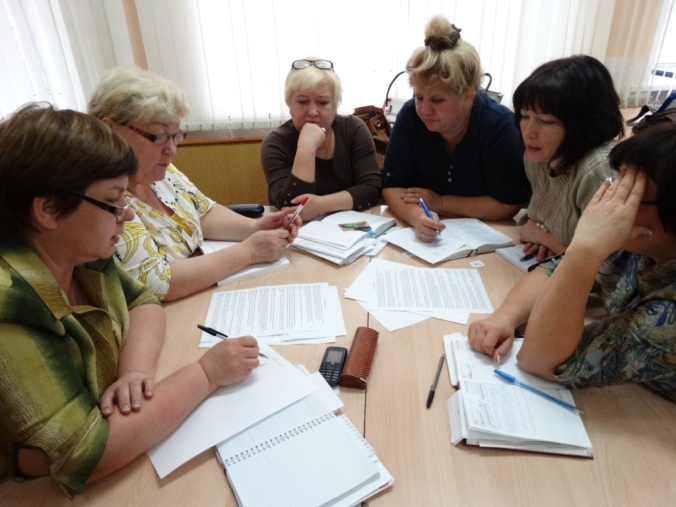 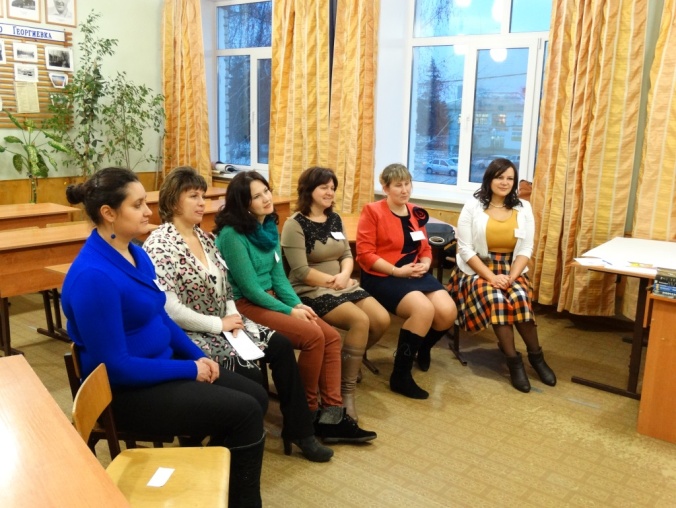 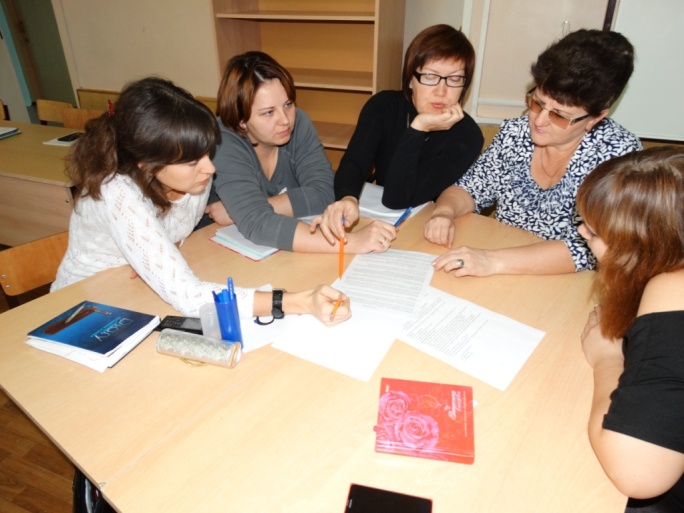 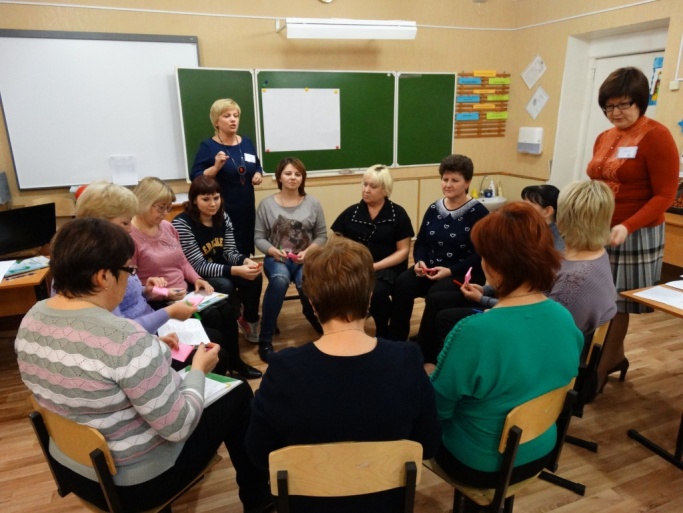 